ALLEGATO XIIDICHIARAZIONE SOSTITUTIVA DI ATTO DI NOTORIETA’ IN MATERIA DI “ USI CIVICI”D.P.R. 28/12/2000, n. 445Il/La sottoscritto/a… … … … … … … … … … … … … … … … … … … … ………  Codice Fiscale… … … … … … … … … … … … … … … … … … … … ……… … …residente in Via/Piazza… … … … … … … … … … … … … … … … … … … … ……n°… … … … … … … … … … … … … … … … … … … … ……… … …… … ……      CAP… … … … … … … … … … … … … … … … … … … … ……… … …… … …Città… … … … … … … … … … … … … … … … … … … … ……… … …… … …… Provincia… … … … … … … … … … … … … … … … … … … … ……… … …… … …Tel. … … … … … … … … … … … … … … … … … … … … ……… … …… … …… Cellulare… … … … … … … … … … … … … … … … … … … … ……… … …… … …Fax … … … … … … … … …e- mail… … … … … … … … … … … … … … … … … … proprietarioaffittuario di terreno/i di proprietà Privataaffittuario di terreno/i di proprietà pubblica (Università Agraria/ Comune /Altro Ente)legale rappresentante di … …… … … … … … … …  (Università Agraria/ Comune /Altro)altro: … … … … … … … …… … … … … … … …… … … … … … … …DICHIARAai sensi e per gli effetti dell’art. 47 del D.P.R. 28/12/2000 n. 445, sotto la propria responsabilità e a conoscenza delle sanzioni penali previste dall’art. 76 del citato D.P.R. e della decadenza dai benefici eventualmente conseguiti per effetto dell’art. 75, del D.P.R. stesso, in caso di dichiarazioni mendaci quanto segue (barrare la casella corrispondente):LA VIGENZA DI DIRITTI DI USO CIVICOsul terreno/bosco oggetto dell’intervento richiesto, distinto al N.C.T. al Foglio… … … … … … …… … …  part. … … … … … … … al Foglio… … … … … … …… … …  part… … … … … … …… al Foglio… … … … … … …… … … part. … … … … … … …… …                         del Comune di … … … … … … …… … …… … …… … …… … …… Località … … … … … … …… … …… … …… … …… … …… … …E DICHIARA CONTESTUALMENTEdi garantire, ai sensi del D.P.R. n. 445/2000, che il realizzando intervento è conforme alla vigente normativa in materia di “Usi Civici” e ne salvaguarda i diritti.;che non è ostacolato nè limitato in alcun modo l’esercizio dei diritti collettivi vigenti sul patrimonio forestale oggetto dell’intervento richiesto.IL SOTTOSCRITTO ALLEGA copia di documento tuttora in corso di validità consistente in (barrare la casella corrispondente):carta d’identità n. … … … … … … …… … … rilasciata il … … … … … … …… da … … … … … … …… … …patente di guida n… … … … … … …… … ….rilasciata il… … … … … … …… … … da … … … … … … …… … …passaporto n. … … … … … … …… … … rilasciato il … … … … … … …… … …  da … … … … … … …… … …altro documento di riconoscimento… … … … … … …… … …… … …IN FEDEDATA	 FIRMA… … … /… … … /… … …		                           … … …… … …… … …… … …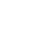 